Бушуйская основная школа- филиал муниципального бюджетного общеобразовательного учреждения «Кириковская средняя школа»РАБОЧАЯ ПРОГРАММАпо предмету «Информатика, ИКТ» для учащихся 9 класса Бушуйской основной школы - филиала муниципального бюджетного общеобразовательного учреждения «Кириковская средняя школа»Составил:  учитель Пистер Дарья Владимировна2022-2023 учебный год1. Пояснительная записка.   Настоящая рабочая  программа по учебному предмету «Информатика, ИКТ» для обучающихся 9 класса составлена на основании основной адаптированной образовательной программы основного общего образования муниципального бюджетного общеобразовательного учреждения «Кириковская средняя школа» от 25 марта 2019 года, утвержденная приказом по учреждению № 99/1-од, учебного плана для 7-9 классов  муниципального бюджетного общеобразовательного учреждения «Кириковская средняя школа», по адаптированной  образовательной программе для детей с ограниченными возможностями здоровья (легкая степень умственной отсталости) на 2022-2023 учебный год,  положения о рабочей программе педагога Бушуйской основной школы муниципального бюджетного общеобразовательного учреждения «Кириковская средняя  школа» реализующего предметы, курсы и дисциплины общего образования от 30 мая 2019 года.Настоящая программа рассчитана  на пятидневную рабочую неделю и написана с учетом требований, Постановления Главного государственного санитарного врача РФ от 28 сентября 2020 г. N 28 "Об утверждении санитарных правил СП 2.4.3648-20 "Санитарно-эпидемиологические требования к организациям воспитания и обучения, отдыха и оздоровления детей и молодежи".Использование компьютеров для занятий с детьми с ограниченными возможностями здоровья, обучающимися по адаптированным программам, только начинается, и компьютер все чаще применяется как наиболее адаптируемое к индивидуальным особенностям средство обучения. Ребенку становятся доступны неведомые раньше знания, умения, формы общения, что дает ему веру в свои силы. Основанием введения курса информатики и ИКТ для учащихся с ограниченными возможностями здоровья является принцип равноправного доступа к образованию.Применение информационных технологий в работе с учащимся с ограниченными возможностями здоровья направлено на познавательную деятельность и формирование личностных качеств. Компьютер может помочь школьнику с нарушенным интеллектом усвоить такой круг образовательных и профессиональных знаний, умений, навыков, которые он сможет применить к условиям социальной среды, т.е. социально адаптироваться. А рациональное сочетание слова, наглядности и действия при работе за компьютером поможет усвоить программный материал. Поэтому коррекционная деятельность при работе с этими детьми преследует вовлечение как можно большего числа сенсорных механизмов, развитие артикуляционной моторики, зрительного восприятия и узнавания, зрительной памяти и внимания, слухового внимания и памяти, наглядно-образного, словесно-логического мышления и т.п. Использование мультимедийных технологий обостряет и развивает имеющиеся возможности детей и дает положительный результат при введении ИКТ в различные части урока.Сегодня компьютерные  технологии используются: в различных сферах жизни человека, и их освоение необходимо рассматривать как часть общего образования наряду с овладением, такими  навыками, как чтение, письмо, счет и. др. Овладение элементарными пользовательскими умениями и навыками, будет способствовать социальному развитию, становлению и более успешной интеграции в жизнь современного общества.Настоящая рабочая программа по информатике, ИКТ ориентирована на формирование у учащихся с ограниченными возможностями здоровья умения работать с компьютером, знакомство  с его возможностями и сферой применения. Программа определяет тот минимум знаний и умений, который позволит учащимся на конечном этапе обучения самостоятельно выполнять определенные операции и использовать простые компьютерные программы.      Обучение пользованию компьютером предполагает и усвоение определенных  теоретических сведений, специальных понятий и терминов, как правило, на  английском языке, что является для учащихся  с ограниченными возможностями здоровья достаточно трудным. Поэтому программой предусматриваются в большей степени практические, занятия, а в ряде случаев и занятия тренировочного характера, направленные на изучение и отработку последовательности тех или иных действий (порядок включения и выключения компьютера, использование манипулятора мышь и др.).На начальных этапах обучения пользованию компьютером в качестве практических заданий используются простые обучающие компьютерные игры, что способствует повышению мотивации учащихся к овладению новыми знаниями и умениями.  Положительная нравственная направленность компьютерных игр и их соответствие психическим и физиологическим особенностям учащихся является обязательным условием их использования в учебном процессе.Для более успешного обучения работе, на компьютере используется  ряд вспомогательных устройств, облегчающих учащимся с ограниченными возможностями здоровья доступ и использование компьютером.     Настоящая рабочая программа реализуется на основе следующих принципов:- принцип наглядности и развития теоретического мышления;- принцип сознательности и творческой активности учащихся; - принцип доступности и посильной трудности; - принцип коллективного характера обучения и учета индивидуальных особенностей учащихся.Целями программы являются:- формирование представления об-основных понятиях информатики;  - развитие творческих способностей и познавательного интереса учащихся е ограниченными возможностями здоровья; - освоение начальной  технологии работы в системной среде;- освоение технологии работы в среде текстового редактора «Блокнот», текстового процессора WORD  и графического редактора «Раint»;- пропедевтика понятий и технологии моделирования в среде текстового и графического редактора.    Поставленные цели достигаются через решение следующих задач:- развитие психических функций учащегося: внимания, памяти, воображения, воли и т.д.;- знакомство с информационными процессами в современном обществе- формирование основных умений и навыков использования компьютера как универсального инструмента для решения разнообразных задач;- формирование коммуникативных способностей;- развитие творческих способностей;- индивидуализация обучения;- использование компьютера как средства познания.Содержание рабочей программы преимущественно реализуются в следующих видах деятельности:- практическая;- репродуктивная;- игровая.В перечень средств ИКТ, необходимых для реализации программы входят аппаратные средства:- компьютер;- проектор/ интерактивная доска;- принтер;- модем;- устройства вывода звуковой информации — наушники для индивидуальной работы со звуковой информацией;- устройства для ручного ввода текстовой информации и манипулирования экранными объектами — клавиатура и мышь;- устройства для записи (ввода) визуальной и звуковой информации: сканер; фотоаппарат; видеокамера; диктофон, микрофон;- интернет;- ОС Windows.Практические задания, предусмотренные программой, носят игровой, занимательный характер, не превышают доступный возрасту уровень сложности и формализации. Задания удовлетворяют возрастным интеллектуальным потребностям детей с отклонениями в умственном развитии и развивают их способности. В работе на компьютере будут соблюдаться санитарно-гигиенические нормы и правила и использоваться мультимедийный способ подачи информации. Повторение учебного материала по изучаемой теме или ранее пройденного материала  будет элементом каждого занятия.Предмет завершается промежуточной аттестацией в форме тестирования в мае 2023 года.    Всего на изучение предмета «Информатика, ИКТ» в 9 классе отводится 34 часа - 1 часа в неделю.    Промежуточная аттестация проводится в период с 24.04.2022 по 15.05.2022г., в форме контрольной работы.2. Планируемые результаты освоения предмета.    По окончании изучения содержания настоящей рабочей программы «Информатика, ИКТ» в 9 классе, учащиеся с ограниченными возможностями здоровья должны знать:- последовательность действий при сохранении файлов;- правила пользования электронными носителями (Flash-памятъ, компакт-диск и др.);- основные приёмы работы с текстом;- порядок действий при создании таблиц;- порядок печати документов;- порядок выхода в Internet;- порядок работы с электронной почтой;- правила информационной безопасности;- правила пользования банковской картой;- виды современных мобильных и стационарных устройств.Учащиеся должны уметь:- выполнять действия с файлами и папками (копирование, перемещение, сохранение, переименование и др.);- устанавливать время и дату;- сохранять файлы и папки на внешних носителях;- выполнять чтение, копирование и удаление файлов и папок, находящихся на внешних носителях;- выполнять поиск файлов на персональном компьютере;- набирать, редактировать и форматировать текст в процессоре MicrosoftWord- пользоваться вкладками Главная, Вставка, Вид, Разметка страницы;- создавать таблицы, добавлять таблицы в документ;- вставлять готовую картинку в документ;- запускать программу InternetЕхр1огег;- находить нужную информацию в сети Internet;- создавать почтовый ящик;- выполнять действия с. электронной почтой (отправка сообщений, прием и чтение сообщений, сохранение);- регистрироваться на официальных сайтах; - оплачивать мобильную связь и различные услуги через терминалы и прочие устройства;- получать наличные средства с банковской карты.3. Содержание учебного предмета.I. Операционная система Windows (повторение).  Настройка рабочего стола (2 часа)1. Рабочий стол Windows , манипулятор мышь, приемы работы с манипулятором мышь. Клавиатура. Перемещение по меню Пуск, запуск программ из меню Пуск (I час). Практикум «Меню Пуск. Все программы.Установка и запуск программ (игр)».2. Основные элементы «окон» Windows , разворачивание и восстановление «окна», сворачивание и закрытие, изменение размера, прокрутка окна (1 час). Практикум «Настройка часов и календаря».II.  Файловая структура Windows (2 часа)1.   Использование значка Мой компьютер для просмотра содержимого жесткого диска. Переименование файлов и папок (0,5 часа).    2.   Поиск файлов на ПК. Удаление файлов и папок, значок Корзина, очистка Корзины(0,5 часа). Практикум «Просмотр содержимого жесткого диска».3.  Правила   пользования   электронными   носителями   (Flash-памягь.  компакт-диск и др.). Сохранение информации на Flash- памяти..Чтение и удаление файлов и папок, находящихся на электронных носителях (0.5 часа). 4. Сохранение файлов и папок, находящихся на электронных носителях, на жесткий диск (0,5 часа). Практикум «Поиск файлов на ПК». Ш. Текстовый процессор MicrosoftWord (8 часов)1.  Запуск программы MicrosoftWord.Повторение правил набора текста (1 час). Практикум «Набор текста по образцу»,2.  Вкладки меню (Главная, Вставка, Вид, Разметка страницы) (1 час). Практикум «Вкладки».3.  Редактирование текста. Копирование и перемещение текста (1 час). Практикум «Редактирование текста».4.  Форматирование текста и сохранение документа. (2 часа). Практикум «Форматирование текста».5.  Параметры страницы. Разметка страницы (ориентация). Печать документа (1 час). Практикум «Параметры страницы»,6.Создание таблицы, добавление таблицы в документ, форматирование таблицы (1 час). Практикум «Создание и форматирование таблиц».    7. Размещение графики в документах: добавление готовой картинки в документ (1 час). Практикум «Графика в документах».IV. Глобальная: сеть Internet (4 часа)1. Понятие о глобальной сети Internet . Виды браузеров. Запуск браузеров. Интерфейс браузера Internet  Ехр1огег. Адресная строка. Поисковые системы. Поиск информации в Internet , её просмотр (2 часа). Практикум «Поиск. информации в Internet»2. Сохранение Web-страницы,  просмотр   сохраненной   Web-страницы. Создание закладок (1 час). Практикум «Сохранение текстовой  и графической информации Web-страницы»,3.Понятие о компьютерных вирусах. Антивирусные программы (0,5 часа)4. Нравственные аспекты использования сети Internet . Безопасность в Internet(0,5 часа). Практикум «Загрузка файлов из Internet ». V. Электронная почта (8 часов).1.   Создание почтового ящика на почтовом сервере. Создание аккаунта. Понятие Логина и пароля (1 час). Практикум «Создание аккаунта»,2.Создание и отправка сообщений. Вложенные файлы (2 часа). Практикум «Работа с электронной почтой. Отправка сообщений».3.  Получение сообщений по электронной почте, ответ на сообщение (2 часа). Практикум «Работа с электронном почтой. Обмен сообщениями».4.   Регистрация на официальных сайтах. Создание аккаунта. Понятие Логина и пароля (2 часа). Практикум «Регистрация на официальных сайтах - УФМС Красноярского края».5.   Просмотр вложенного файла в письмо и его сохранение (1 час). VI. Работа с современными платежными системами и мобильными устройствами (8 часов)1.   Виды терминалов (1 час),2.Принцип работы с меню терминалов. Перечень услуг терминала (.3 часа). Практикум «Оплата услуг через терминал».3.   On-line платежи и интернет-магазины (2 часа). Практикум «Покупка электронного билета».4.Мобильные устройства. Информационная безопасность (2 часа). Практикум «Меню мобильного телефона».VII. Закрепление пройденного материала (2 часа).Закрепление основных умений  использования компьютера, выполнение самостоятельных заданий (на выбор учителя) (2 часа).Учебно-тематический план.4. Тематическое планирование с указанием часов на освоение каждой темы.5. Список литературы, используемый при оформлении рабочей программы.В. И. Дианова, О.Н. Богданова, И.А. Дурова Примерные адаптированные основные общеобразовательные программы для инклюзивного обучения умственно отсталых детей  – Красноярск: ККИПК и ПП работников образования, 2014.СОГЛАСОВАНО:заместитель директора по учебно-воспитательной работе Сластихина Н.П._______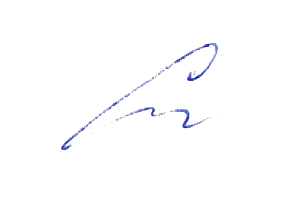 «31» августа 2022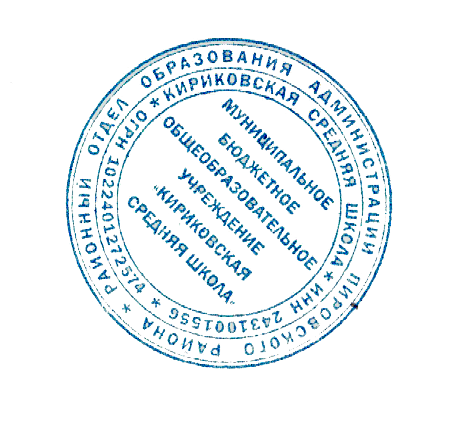 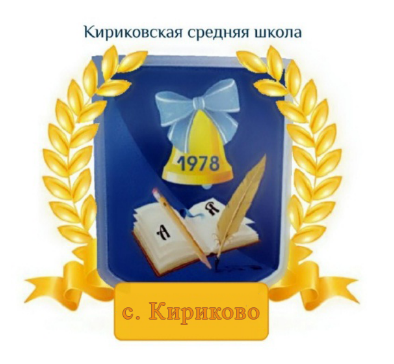 УТВЕРЖДАЮ:Директор муниципального бюджетного общеобразовательного учреждения «Кириковская средняя школа»_________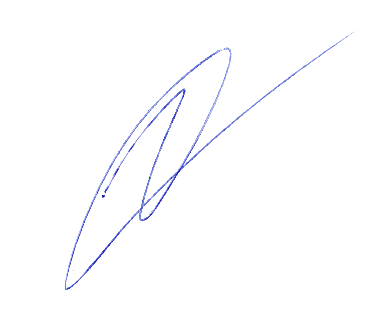 Ивченко О.В.«31» августа 2022 годаТеорияКомпьютерный практикумI. Операционная система Windows (повторение).  Настройка рабочего стола (2 часа)1. Рабочий стол Windows , манипулятор мышь, приемы работы с манипулятором мышь. Клавиатура. Перемещение по меню Пуск, запуск программ из меню Пуск (I час).Практикум «Меню Пуск. Все программы.Установка и запуск программ (игр)».2. Основные элементы «окон» Windows , разворачивание и восстановление «окна», сворачивание и закрытие, изменение размера, прокрутка окна (1 час).Практикум «Настройка часов и календаря».II.  Файловая структура Windows (2 часа)1.   Использование значка Мой компьютер для просмотра содержимого жесткого диска. Переименование файлов и папок (0,5 часа).2.Поиск файлов на ПК. Удаление файлов и папок, значок Корзина, очистка Корзины(0,5 часа). Практикум «Просмотр содержимого жесткого диска».3.  Правила   пользования   электронными   носителями   (Flash-памягь.  компакт-диск и др.). Сохранение информации на Flash- памяти..Чтение и удаление файлов и папок, находящихся на электронных носителях (0.5 часа).4. Сохранение файлов и папок, находящихся на электронных носителях, на жесткий диск (0,5 часа). Практикум «Поиск файлов на ПК».Ш. Текстовый процессор MicrosoftWord   (8 часов)1.  Запуск программы MicrosoftWord.Повторение правил набора текста (1 час). Практикум «Набор текста по образцу»,2.  Вкладки меню (Главная, Вставка, Вид, Разметка страницы) (1 час). Практикум «Вкладки».3.  Редактирование текста. Копирование и перемещение текста (1 час). Практикум «Редактирование текста».4.  Форматирование текста и сохранение документа. (2 часа). Практикум «Форматирование текста».5.  Параметры страницы. Разметка страницы (ориентация). Печать документа (1 час). Практикум «Параметры страницы»,6.   Создание таблицы, добавление таблицы в документ, форматирование таблицы (1 час). Практикум «Создание и форматирование таблиц».7. Размещение графики в документах: добавление готовой картинки в документ (1 час). Практикум «Графика в документах».IV. Глобальная: сеть Internet (4 часа)1. Понятие о глобальной сети Internet . Виды браузеров. Запуск браузеров. Интерфейс браузера Internet  Ехр1огег. Адресная строка. Поисковые системы. Поиск информации в Internet , её просмотр (2 часа). Практикум «Поиск. информации в Internet»2. Сохранение Web-страницы,  просмотр   сохраненной   Web-страницы. Создание закладок (1 час). Практикум «Сохранение текстовой  и графической информации Web-страницы»,3.:Понятие о компьютерных вирусах. Антивирусные программы (0,5 часа)4. Нравственные аспекты использования сети Internet . Безопасность в Internet(0,5 часа). Практикум «Загрузка файлов из Internet ».V. Электронная почта (8 часов)1.   Создание почтового ящика на почтовом сервере. Создание аккаунта. Понятие Логина и пароля (1 час). Практикум «Создание аккаунта»,2.Создание и отправка сообщений. Вложенные файлы Практикум «Работа с электронной почтой. Отправка сообщений».(2 часа).3.  Получение сообщений по электронной почте, ответ на сообщение (2 часа). Практикум «Работа с электронном почтой. Обмен сообщениями».4.   Регистрация на официальных сайтах. Создание аккаунта. Понятие Логина и пароля (2 часа). Практикум «Регистрация на официальных сайтах - УФМС Красноярского края».5.   Просмотр вложенного файла в письмо и его сохранение (1 час). VI. Работа с современными платежными системами и мобильными устройствами (8 часов)1.   Виды терминалов (1 час),2.   Принцип работы с меню терминалов. Перечень услуг терминала (.3 часа).Практикум «Оплата услуг через терминал».3.   On-line платежи и интернет-магазины (2 часа). Практикум «Покупка электронного билета».4.   Мобильные устройства. Информационная безопасность (2 часа). Практикум «Меню мобильного телефона».VII. Закрепление пройденного материала (2 часа) Закрепление основных умений  использования компьютера, выполнение самостоятельных заданий (на выбор учителя) (2 часа).№Тема урокаКоличество часовДата проведения№Количество часовДата проведения1ОС Windows (повторение) Практикум «Меню Пуск. Всепрограммы.Установка и запуск программ (игр)».ОС Windows (повторение) Практикум «Меню Пуск. Всепрограммы.Установка и запуск программ (игр)».101.09.222Рабочий стол Windows (повторение). Практикум «Настройка часов и календаря».Рабочий стол Windows (повторение). Практикум «Настройка часов и календаря».108.09.223Значок Мой компьютер. Работа с файлами Практикум«Просмотр содержимого жесткого диска».Значок Мой компьютер. Работа с файлами Практикум«Просмотр содержимого жесткого диска».115.09.2215.09.224Правила   пользования   электронными   носителями.  Практикум«Поиск файлов на ПК».Правила   пользования   электронными   носителями.  Практикум«Поиск файлов на ПК».122.09.2222.09.225Запуск программы MicrosoftWord. Практикум «Набор текста по образцу»,Запуск программы MicrosoftWord. Практикум «Набор текста по образцу»,129.09.2229.09.226Вкладки меню (Главная, Вставка, Вид, Разметка страницы) .Практикум «Вкладки».Вкладки меню (Главная, Вставка, Вид, Разметка страницы) .Практикум «Вкладки».106.10.2206.10.227Редактирование текста. Практикум «Редактирование текста».Редактирование текста. Практикум «Редактирование текста».113.10.2213.10.228Форматирование текста.Практикум«Форматирование текста».Форматирование текста.Практикум«Форматирование текста».120.10.2220.10.229Сохранение документа.Сохранение документа.127.10.2227.10.2210Параметры страницы.Практикум «Параметры страницы»,Параметры страницы.Практикум «Параметры страницы»,110.11.2210.11.2211Работа с таблицами.  Практикум «Создание и форматирование таблиц».Работа с таблицами.  Практикум «Создание и форматирование таблиц».117.11.2217.11.2212Размещение графики в документах. Практикум «Графика в документах».Размещение графики в документах. Практикум «Графика в документах».124.11.2224.11.2213Понятие о глобальной сети Internet.Понятие о глобальной сети Internet.101.12.2201.12.2214Поиск информации в Internet, её просмотр. Практикум «Поиск. информации в Internet»Поиск информации в Internet, её просмотр. Практикум «Поиск. информации в Internet»108.12.2208.12.2215Работа с Web-страницами.  Практикум «Сохранение текстовой и графической информации Web-страницы»,Работа с Web-страницами.  Практикум «Сохранение текстовой и графической информации Web-страницы»,115.12.2215.12.2216Компьютерные вирусы. Безопасность в InternetПрактикум «Загрузка файлов из Internet».Компьютерные вирусы. Безопасность в InternetПрактикум «Загрузка файлов из Internet».122.12.2222.12.2217Создание почтового ящика в Интернет. Практикум «Создание аккаунта»,Создание почтового ящика в Интернет. Практикум «Создание аккаунта»,129.12.2229.12.2218Создание и отправка сообщений. Создание и отправка сообщений. 112.01.2312.01.2319Вложенные файлы.  Практикум «Работа с электроннойпочтой. Отправка сообщений».Вложенные файлы.  Практикум «Работа с электроннойпочтой. Отправка сообщений».119.01.2319.01.2320Получение сообщений по электронной почте. Практикум «Работа с электронной почтой. Обмен сообщениями».Получение сообщений по электронной почте. Практикум «Работа с электронной почтой. Обмен сообщениями».126.01.2326.01.2321Ответ на сообщение по электронной почте.Ответ на сообщение по электронной почте.102.02. .2302.02. .2322Практикум «Регистрация на официальных сайтах - УФМС Красноярского края».Практикум «Регистрация на официальных сайтах - УФМС Красноярского края».109.02.2309.02.2323Создание аккаунта. Понятие Логина и пароляСоздание аккаунта. Понятие Логина и пароля116.02.2316.02.2324Просмотр вложенного файла в письмо и его сохранение Просмотр вложенного файла в письмо и его сохранение 102.0302.0325Виды терминаловВиды терминалов109.03.2309.03.2326Принцип работы с меню терминаловПринцип работы с меню терминалов116.03.2316.03.2327Перечень услуг терминалаПеречень услуг терминала123.03.2323.03.2328Практикум «Оплата услуг через терминал».Практикум «Оплата услуг через терминал».106.04.2306.04.2329On-line платежи.Практикум «Покупка электронного билета».On-line платежи.Практикум «Покупка электронного билета».113.04.2313.04.2330Интернет - магазиныИнтернет - магазины120.04.2320.04.2331Мобильные устройства. Практикум «Меню мобильного телефона».Мобильные устройства. Практикум «Меню мобильного телефона».127.04.2327.04.2332Информационная безопасностьИнформационная безопасность104.05.2304.05.2333Промежуточная аттестация в виде тестаПромежуточная аттестация в виде теста111.05.2311.05.2334Закрепление основных умений использования компьютера, Закрепление основных умений использования компьютера, 118.05.2318.05.23